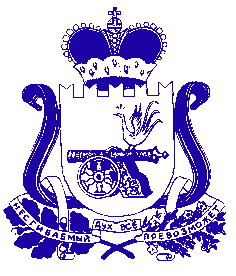 АДМИНИСТРАЦИЯ ИГОРЕВСКОГО СЕЛЬСКОГО ПОСЕЛЕНИЯ  ХОЛМ - ЖИРКОВСКОГО РАЙОНА СМОЛЕНСКОЙ ОБЛАСТИ П О С Т А Н О В Л Е Н И Е   от   15.03.2024 года                   № 7б                                                                                                     В целях выполнения требований Федерального закона от 27 июля 2006 г. № 152-ФЗ «О персональных данных» и приказа Федеральной службы по надзору в сфере связи, информационных технологий и массовых коммуникаций от 27 октября 2022 г. № 178 «Об утверждении Требований к оценке вреда, который может быть причинен субъектам персональных данных в случае нарушения Федерального закона «О персональных данных», Администрация Игоревского сельского поселения Холм-Жирковского района Смоленской областиПОСТАНОВЛЯЕТ:Создать комиссию по оценке вреда, который может быть причинен субъектам персональных данных в случае нарушения Администрацией Игоревского  сельского поселения Холм-Жирковского района Смоленской области Федерального закона «О персональных данных», согласно Приложению № 1.Утвердить прилагаемые Правила оценки вреда, который может быть причинен субъектам персональных данных в случае нарушения Федерального закона «О персональных данных».Контроль за исполнением настоящего постановления оставляю за собой.Приложение № 1 Состав комиссии Администрации Игоревского сельского поселения Холм-Жирковского района Смоленской области по оценке вреда, который может быть причинен субъектам персональных данныхПредседатель комиссии:Заместитель председателя комиссии:Секретарь комиссии:Член комиссии:Утвержденыпостановлением Администрации Игоревского сельского поселенияХолм-Жирковского районаСмоленской области от 15.03.2024 г. № 7бПравила оценки вреда, который может быть причинен субъектам персональных данных в случае нарушения Федерального закона «О персональных данных».Общие положенияНастоящие правила оценки вреда, который может быть причинен субъектам персональных данных в случае нарушения Федерального закона «О персональных данных» (далее – Правила), разработаны с учетом:Федерального закона от 27 июля 2006 г. № 152-ФЗ «О персональных данных»;приказа Федеральной службы по надзору в сфере связи, информационных технологий и массовых коммуникаций от 27 октября 2022 г. № 178 «Об утверждении Требований к оценке вреда, который может быть причинен субъектам персональных данных в случае нарушения Федерального закона «О персональных данных».Целью разработки настоящих Правил является установление общего порядка проведения оценки вреда, который может быть причинен субъектам персональных данных в случае нарушения Администрацией Игоревского сельского поселения Холм-Жирковского района Смоленской области (далее – Администрация) Федерального закона «О персональных данных» (далее – оценка вреда).В целях оценки вреда в Администрации создается комиссия по оценке вреда, который может быть причинен субъектам персональных данных в случае нарушения Федерального закона «О персональных данных» (далее – Комиссия). Численный и персональный состав Комиссии утверждается постановлением Администрации.Настоящие Правила подлежат анализу и, при необходимости, пересмотру в случаях изменения законодательства Российской Федерации в отношении обработки персональных данных.Порядок оценки вреда, который может быть причинен субъектам персональных данных, и документирование результатовОценка вреда осуществляется Комиссией в отношении всех категорий субъектов, персональные данные которых обрабатываются в Администрации.Комиссией в отношении каждой категории субъекта персональных данных на основании приведенных ниже показателей присваивается одна из степеней вреда, который может быть причинен субъектам персональных данных в случае нарушения Федерального закона «О персональных данных».Высокая степень вреда устанавливается, если в отношении субъекта персональных данных применим хотя бы один из следующих показателей:Администрация обрабатывает сведения, которые характеризуют физиологические и биологические особенности человека, на основании которых можно установить его личность (биометрические персональные данные) и которые используются Администрацией для установления личности субъекта персональных данных. Исключением является обработка биометрических персональных данных в случаях, установленных федеральными законами, предусматривающими цели, порядок и условия обработки биометрических персональных данных;Администрация обрабатывает специальные категории персональных данных, касающиеся расовой, национальной принадлежности, политических взглядов, религиозных или философских убеждений, состояния здоровья, интимной жизни, сведений о судимости. Исключением является обработка специальных категорий персональных данных в случаях, установленных федеральными законами, предусматривающими цели, порядок и условия обработки специальных категорий персональных данных;Администрация обрабатывает персональные данные несовершеннолетних для исполнения договора, стороной которого либо выгодоприобретателем или поручителем по которому является несовершеннолетний, а также для заключения договора по инициативе несовершеннолетнего или договора, по которому несовершеннолетний будет являться выгодоприобретателем или поручителем в случаях, не предусмотренных законодательством Российской Федерации;Администрация осуществляет обезличивание персональных данных, в том числе с целью проведения оценочных (скоринговых) исследований, оказания услуг по прогнозированию поведения потребителей товаров и услуг, а также иных исследований, не предусмотренных пунктом 9 части 1 статьи 6 Федерального закона от 27 июля 2006 г. № 152-ФЗ «О персональных данных»;Администрация поручает осуществлять обработку персональных данных граждан Российской Федерации иностранному лицу (иностранным лицам);Администрация осуществляет сбор персональных данных с использованием баз данных, находящихся за пределами Российской Федерации.Средняя степень вреда устанавливается, если в отношении субъекта персональных данных применим хотя бы один из нижеприведенных показателей и не применимы показатели, указанные в п. 2.3:Администрация распространяет персональные данные субъектов на официальном сайте в информационно-телекоммуникационной сети «Интернет», т.е. предоставляет персональные данные субъектов персональных данных неограниченному кругу лиц. Исключением является распространение персональных данных в случаях, установленных федеральными законами, предусматривающими цели, порядок и условия распространения персональных данных;Администрация осуществляет обработку персональных данных в дополнительных целях, отличных от первоначальной цели сбора персональных данных;Администрация осуществляет продвижение товаров, работ, услуг на рынке путем осуществления прямых контактов с потенциальным потребителем с использованием баз персональных данных, владельцем которых является иной оператор;Администрация получает согласие на обработку персональных данных посредством реализации на официальном сайте в информационно-телекоммуникационной сети «Интернет» функционала, не предполагающего дальнейшую идентификацию и (или) аутентификацию субъекта персональных данных;Администрация осуществляет деятельность по обработке персональных данных, предполагающую получение согласия на обработку персональных данных, содержащего положения о предоставлении права осуществлять обработку персональных данных определенному и (или) неопределенному кругу лиц в целях, несовместимых между собой.Низкая степень вреда устанавливается, если в отношении субъекта персональных данных применим хотя бы один из нижеприведенных показателей и не применимы показатели, указанные в п. 2.3 и п. 2.4:Администрация осуществляет ведение общедоступных источников персональных данных, сформированных в соответствии со статьей 8 Федерального закона от 27 июля 2006 г. № 152-ФЗ «О персональных данных»;в качестве ответственного за обработку персональных данных в Администрации назначено лицо, не являющееся штатным сотрудником Администрации.В случае, если по итогам проведенной оценки вреда установлено, что в рамках деятельности по обработке персональных данных субъекту персональных данных могут быть причинены различные степени вреда, подлежит применению более высокая степень вреда.В случае, если по итогам проведенной оценки вреда в отношении субъекта персональных данных не применим ни один показатель, указанный в п. 2.3-2.5, Комиссия делает вывод об отсутствии степени вреда, который может быть причинен субъектам персональных данных.По итогам проведенной оценки Комиссия готовит Акт оценки вреда, который может быть причинен субъектам персональных данных в случае нарушения Федерального закона «О персональных данных». Документ в обязательном порядке должен содержать следующую информацию:наименование и адрес Администрации;дату издания акта оценки вреда;дату проведения оценки вреда;фамилию, имя, отчество (при наличии) и должности лиц, входящих в состав Комиссии, а также их подписи;степень вреда, который может быть причинена субъекту персональных данных, в соответствии с показателями, определяющими степень возможного вреда, указанными в п. 2.3-2.5 настоящих Правил.Повторное проведение оценки вреда осуществляется Комиссией в следующих случаях:изменение в Администрации особенностей обработки персональных данных, влияющих на показатели, определяющие степень возможного вреда, указанные в п. 2.3-2.5 настоящих Правил;начало обработки в Администрации персональных данных новых категорий субъектов персональных данных.ОтветственностьЧлены Комиссии несут персональную ответственность за ненадлежащее исполнение или неисполнение положений настоящих Правил.Глава муниципального образования Игоревского сельского поселенияХолм-Жирковского районаСмоленской области                   Н.М. АнисимоваАнисимова Наталья МихайловнаГлава муниципального образования Игоревского сельского поселения Холм-Жирковского района Смоленской областиСтёпкина Анастасия ЮрьевнаСпециалист 1 категории АдминистрацииИгоревского сельского поселения Холм-Жирковского района Смоленской областиНилова Анастасия СергеевнаБухгалтер АдминистрацииИгоревского сельского поселения Холм-Жирковского района Смоленской областиМакаревская Елена СергеевнаСпециалист 1 категории АдминистрацииИгоревского сельского поселения Холм-Жирковского района Смоленской областиСмирнова Виктория ВасильевнаСтарший менеджер Администрации Игоревского сельского поселения Холм-Жирковского района Смоленской области